Opening Procedures [2:10]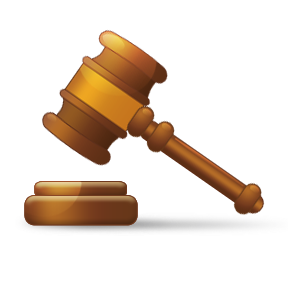 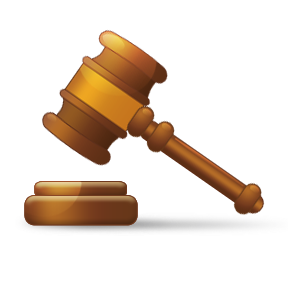 Announcements & Actions [~2:15-2:55]Deep Dive Discussion  [~2:55-3:55]  Key Question- Why/What does the ASenate need to know/do?Final Announcements and Adjournment [~3:55-4:00]Exec Officers2018-2019Kate Williams Browne
PresidentJesse RaskinVice PresidentJing FolsomSecretaryMustafa PopalTreasurer[non-voting]Leigh Anne ShawPast PresidentNon-voting membersCommittee ChairsJessica HurlessCurriculum Nathan Jones
Educational Policy ChairRika Yonemura-Fabian Professional Personnel ChairEx-Officio RepresentativesSherrie Prasad/Michelle HaggarClassified Senate 
Bianca Rowden-QuinceAFT RepSara Benchohra
ASSC Rep Courtney MoggGuidedPathways/DesignTeam LiaisonBianca Rowden-Quince OER Liaison RepresentativesDivisionsBianca Rowden-QuinceASLTDick Claire/Dan Ming
BEPPCourtney Mogg/RichardTorresCounseling
Jarrod Feiner/Erinn Struss 
Language Arts
AmberSteele
KADBridget Fischer/Lisa Cresson[F] John Ulloa[S]             
                   SSCAJing Folsom/Carla GrandySMTGroupsRonda WimmerCTE LiaisonBarbara Corzonkoff/Lisa CressonAdjunct SenatorsItemPresenterTimeDetailsAction/ Info/ProcedureCall to orderPresident1ProcedureRoll/IntroductionsSecretary1Quorum is 7/13 voting members: 1 vote/each GC member, 1 vote/each Division and each Group ProcedureConsent agendaPresident1Approval of Screening Committee: Physics Instructor- ReplacementNick Langhoff (Engineering, Computer Science, Physics-Faculty), ChairSafiyyah Forbes (Chemistry-Faculty)                                  Adam Windham (Physics, Faculty/now Dean)Lorraine DeMello (STEM MetaMajor Counselor)Ray Hernandez (Dean SMT)Approved.ActionAdoption of today’s agendaPresident1M:Mustafa  /S: Jarrod	Pass unanimouslyAction/MaterialsAdoption of previous mtg. minutes Secretary 1M:  /S:Pass unanimouslyAction/Materials Timekeeper-----0Rika FabianPublic CommentPublic1noneInformationTOTAL6ItemPresenterTimeDetailsInfo/Action/DiscussionAnnouncements Browne SteelePopal5-Exec-Exec Retreat will be held May 3, with Admin Team and AS Exec [Officers & Standing Committee Chairs]-All-College Celebration will be held in 6-202 11:30-1:30 before the final ASenate meeting - AS Student Scholarship funding approvalM: Lisa, S BiancaPass unanimouslyCarla Grandy - Director of guided pathways :)Kathryn signed on OEI CTE pathways grant (applying for $500K to expand CTE programs, if we get the grant we would be able to deliver all the courses online by fall 2020 for 5 CTE programs).Info

InfoAction Elections Certification RaskinBrowneDivisions5Elections for Academic Senate 2019-2020: Divisions, Adjunct, and CTE Liaison  Election Certification: Executive officers all have 2 year terms, all moving into 2nd year commitments.  Everyone else, one year so what are results so far?	Has you division election been completed?		Bianca - no		Dan - 2 new senators		Language Arts - same senators continuing		Amber will be continuing		Social Sciences - Bridget and Jennifer Merrill (John Ulloa stepping down)		CTE Liaison - election is ongoing		Adjunct Senators - election ongoing	Motion to certify the elections as they stand right now: Motion passedActionAwards & RecognitionsFabian-Yonamura 5Meyer Teaching Award nominationsMeyer teaching award – Nick Langhoff Motion Passed and approvedFaculty Marshall[s]  selection Faculty Marshall - (usually comes from the retirees) Christine Roumbanis  Former Faculty Jim Bowsher in English (to be co-marshalls)		Motion Passed and approvedDiscussion Action Skyline President processGalatolo15Chancellor Galatolo will discuss Interim President appointment, introduction to ASenate & College, and plans for permanent hire Chancellor - Interim President Dr. Jannett Jackson to begin 7/1 /19TIMELINE:Appointed Interim:  Dr. Jannett JacksonFall talk - Knowledge, Skills, Abilities Oct/ Nov. form committee (chaired by AS president or appointee) and a District College President (Michael Claire (CSM ) or Jamillah Moore ). Will then develop the knowledge, skills, and attributes (KSA) for the position. Send out job description closing Jan/ Feb.InterviewsPossible open forums Feb/ April Make Recommendation to the BoardPerson starts 7/1QUESTIONS:  How large is the committee?Answer: Usually 12-18 people. The goal is to make sure we have a diverse committee that is gender balanced. Chaired by AS and one of the college presidents.What is best timing to get most robust pool?  Answer: This timeline will give us the biggest pool. “There is no season when it comes to Skyline College because the compensation is the best in the state and the opportunities are the best”.Why did you pick this person and what about the issues that are presented with this person? First issue: Jackson received a vote of no confidence from the Chabot Academic and Faculty Senate in November. Answer: As chancellor, my job is to choose the right candidate to meet and support the college culture.Should we name our colleges Sanctuary Colleges - this was a hold up. Jackson was unwilling to have sanctuary college and the faculty at Chabot voted no confidence. Skyline College is not a sanctuary college, we have done lots of initiatives to support student success.Second issue: Budget problems. Jackson had a conflict with one person who over spent their budget.Running overtime, there is still questions. Leigh Shaw: motion to extend discussion 10 minutes, APPROVED.Questions: One of the several issues with the new candidate, sanctuary is one of those. Spoke with the president of Chabot, letter of concern, participatory government is important for our campus culture, make sure the new candidate understand our culture.Answer: She is quite engaging and she can be a good leader. Comments from Mustafa: Dr. Jannett Jackson was my president when I was a part-time faculty at Alameda College, I felt the positive support from her and her strong leadership.  Question: concerns about Dr. Jannett Jackson’s leadership. Wants good leadership track record.Answer: send email to me (Galatolo), absolutely confidential. Suggestion to all: get to know the candidate at all college events. Do you (Academic Senate) want Dr. Jannett Jackson here next meeting? YES!Discussion GE theme update PopalGrandyHurlesss5Design team will present the GE Theme proposal for first report to ASenate sharie  Due to time constraints, that agenda item was not discussedInfo Screening Committee:Promise Scholar Counselor  Escobar5Kim Davalos – Promise CounselorMelanie Espinueva – EOPS Counselor Lucy Jovel – Transfer Center Counselor & CoordinatorEllen Murray – Promise Scholars Program DirectorLuis Escobar --- Dean of Escobar can’t make to the meeting, so Ellen Murray present the committee.Two positions was grant- funded. One is one academic year, another one is for two years.Question: There is need to have more promise scholar counselors as college re-design, why not make full time positions?Answer: It didn’t get through for full time positions request, but grant funding is available at the moment.Question: This is counselor position, why the chair isn’t a faculty?Answer: will bring this issue back and change Melanie Espinueva as the chair for this committee.Motion to pass the committee:M: Lisa with amendment: The committee will be chaired by faculty, Melanie EspinuevaS: MustafaNo oppose, no abstention, Pass unanimously.ActionStudent-Ready Resolution JonesBrowne9A perfected Resolution is being brought for final discussion and AS approval. Development of this resolution is one example of collaboration of our faculty, collective efforts of all.Motion to discussionM: Dick ; S: Mustafa; Pass unanimouslyDiscussion:1.  It is long resolution2. There is no review motion. Answer: it has been reviewed several times, it is the time to approve.3. Redundancy of profession development, (backside of the resolution), create a funding for PD?4. Definition of student ready, feel like the definition should be mentioned early in the resolution.Motion to add two amendmentsMove student ready definition to very early part of the resolution Remove the Redundancy of PDM: DickS: MustafaNo oppose, no abstention, Pass unanimously.Discussion/ ActionTOTAL44ItemPresenterTimeDetailsInfo/Action/DiscussionProfessional Development ShawRuekhaus60DAS[Shaw] and AFT [Ruekhaus] will introduce a description of current practices and discussion of modifications. Items included will be all 3 Colleges current processes and structures, Article 13, CTTL, College re-design. Current ideas & concerns will be discussed. District AS president Leigh Shaw and AFT president Paul Ruekhaus co-presented professional development. The PowerPoint slides is on AS website under material named “ Professional development in SMCCCD 2019”The PD process in three campus is different. Only CSM has a PD process visualized and implemented that was in compliance with the contract. Skyline College has administration injected into PD process. The PD committee should have the bulk of decision making authority. The bargaining team received a counter proposal from the district, which is published in the advocate as well. A change to the composition of PD committees at each campus to 3 Senate appointees and 3 administrative appointees. “The original proposal by AFT is An increase from 1% to 2% to cover sabbaticals and long-term (Note: both CSM and Can have exhausted PD funding for the remainder of the year until the allocation in October 2019.)   However, it was rejected by District.Currently, we have 3 faculty from AFT and 1 faculty from Senate and 2 administrators. So we have more faculty in the committee right now.Question: even with the structure now (more faculty than administrator), I think we should have more Senate folks than AFT folks, particularly with 10+1.Answer: We’ll take this idea back to the bargaining team. Comment: When the contract started 1980s, all faculty in the committee whether you are AFT or not. I feel strongly about that, more faculty should be in the committee. All faculty are in the bargaining unit, but not all faculty is AFT member.Comment: position of the law, this is a committee of the AS, so all the members in the committee should be appointed by the AS in California code regulation.Does California code of regulation say how many administrators should be in the committee?It doesn’t. It only says that all members should be appointed by AS. Comment: We’re missing the point, the district proposal is increasing the number of administrator and decreasing the number of faculty. In district proposal, the fact is the faculty isn’t going to be the majority in PD committee.Comment: AS is the voice of faculty in terms of teaching and learning. In terms of contract, it is the AFT union. AS is the appointing body. Comment: I have to add on to this. It has to be agreed upon by all three colleges. Based on the language, we could choose to do something else than the other colleagues. We must come up AT Circle to see other colleges feel very strongly about AFT being able to appointing the people to the committee. We need to consider that because at some point all of us need to come to the consent on what it says in the contract. Question: What ratio would be comfortable with faculty vs Administrator?We haven’t had administrator on the committee at Skyline since January. So at the moment, skyline college PD committee is all faculty.Question: What is the authority of 10+1? Skyline College AS has three standing committees.Ed Policy committee: majority are faculty, representative from administrator. Curriculum committee: only faculty can vote. There are support staff, they can’t vote. It is confusing that if Professional development committee is an independent standing committee.Presenter proposed some ideas to move on:What is advantage of being in the AS committee? It is a lot of work being in AS committee. Is there any release time to do such as reviewing the application?Comments: 1. From equity point of view, how to make this as equitable as possible across other committee members if PD committee get release time? Some committee has heavier weight than other committee such as review application or curriculum.Our problem is process related not personal related. Our discussion isn’t related to our question. Concerns about the sabbatical pays coming out from the same place for profession development for other faculty, it doesn’t seem equitable. Other concerns such as if adjunct faculty wants to representing, to be in the committee, it is complete volunteer based right now, adjunct faculty time and efforts are not compensated, which limits the adjunct faculty representation in those committee.Some adjunct faculty benefited from PD and able to move on as full time.Suggestion to the district to take consideration of our adjunct faculty also is contributing to committee. Need resource to be available to support all faculty to be student ready.AFT rep address some of those concerns: AFT is trying to address the compensation for adjunct faculty serving on committee through workload issue. One of the points in our proposal is adjunct faculty should be paid for the admin work.  PD committee should be faculty representation, no matter from AFT or Senate, faculty should decide how to use the money for PD.Sabbaticals: AFT and AS work together in the updated proposal, instead increasing from 1% to 2%, using 1% for short term, 1% for sabbaticals. Still ongoing discussion. Question: Do you have recommendation as to faculty counter proposal and our faculty can think about? What would happen if we reject this counter proposal? What’s next?It is to be negotiated over. We didn’t mention any compensation yet. Now we need to discuss this with three colleges AS and then response to this. Question:  Across our three colleges, is PD committee outside of the three colleges AS?Answer: don’t have answer for that.Question for later: When we get to the point, which committee should the AFT hold? Which committee should Academic senate hold? Discussion TOTAL60ItemPresenterTimeDetailsAction/ InfoAdjournment Next Meeting Th 5/16/19Welcome new Senators, Intro Interim President, presentation Equity update, VPI update. BrowneTOTAL5110M:   Dick / S: DanMinutes submitted by: Jing FolsomAction